Groundcovers/Plants Suitable for Rock GardensAnnuals					Bidens spp.			Begger's tickBrowallia speciosa		BrowalliaConvolvulus sabatius		Ground morning gloryDiascia barberae		DiasciaDicondra argentea		Silver fallsHypoestes phyllostachya	Polka dot plantIpomoea batatas		Sweet potato vineLobularia spp.			AlyssumOriganum vulgare		OreganoOxalis spp.			Wood sorrelPortulaca oleracea		PurslaneRanunculus spp.		RanunculusScaevola spp.			Fan flowerTropaeolum minor		NasturtiumViola spp.			Violet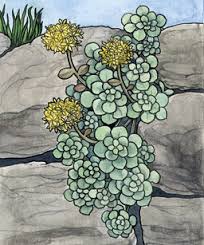 Perennials					Alchemilla mollis		Lady’s mantleAlyssum saxatile		Basket of goldAnacyclus pyrethrum 		Mat daisyAnemone spp.			AnemoneArabis perennans		Rock cressArmeria spp.			Sea thriftArenaria spp.			SandwortAubrieta spp.			Rock cressBellis perennis			English daisyCampanula carpatica		BellflowerCerastium spp.			Snow-in-summerDelosperma cooperi		Ice plantDianthus spp.			Brilliant pinksErinus alpinus			Alpine balsamGalium oderata			Sweet woodruffGentiana spp.			GentianGeranium sanguineum		CranesbillHedera	helix			English ivyHelianthemum spp.		Rock roseHeuchera spp.			Coral bellsHosta spp.			HostaIberis sempervivans		Candy tuftLamium maculatum		DeadnettleLewisia cotyledon		LewisiaLysimachia nummularia		Creeping Jenny Mentha spp.			MintMyosotis spp.			Forget-me-notOeneonthera			Evening primrosePachysandra terminalis		Japanese spurgePolemonium reptans		Jacob’s ladderPhlox subulata			Creeping phloxSagina subulata			Irish mossSaponaria ocymoides		SoapwortScabiosa spp.			Pincushion flowerSedum spp.			StonecropSempervivum spp.		Hens & chicksSilene spp. 			Pink catchflyStachys byzantina		Lamb’s earThymus seryphyllum		Mother of thymeVerbascum spp.			MullenVeronica spp.			SpeedwellVinca major			Variegated periwinkle